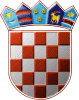         REPUBLIKA HRVATSKAOSJEČKO-BARANJSKA ŽUPANIJA
KLASA: 003-05/22-01/1URBROJ: 2158-109-02-23-8Ernestinovo,  12. prosinca 2023. g. Na temelju članka 41.  stavka 2. Zakona o predškolskom odgoju i obrazovanju (Narodne novine broj 10/97, 107/07, 94/13, 98/19, 57/22 i 101/23 ), članka 50. Statuta Dječjeg vrtića „Ogledalce“ Upravno vijeće Dječjeg vrtića Ogledalce Ernestinovo na svojoj 49. sjednici održanoj dana  12. prosinca 2023. godine, donijelo jeIV. Izmjene i dopune Pravilnika    o plaćama, naknadi plaće i drugim materijalnim pravima radnikazaposlenih u Dječjem vrtiću Ogledalce ErnestinovoČlanak 1.Ovim IV. Izmjenama Pravilnika o plaćama, naknadi plaće i drugim materijalnim pravima radnika zaposlenih u Dječjem vrtiću Ogledalce Ernestinovo mijenja se Pravilnik o plaćama, naknadi plaće i drugim materijalnim pravima radnika zaposlenih u Dječjem vrtiću Ogledalce Ernestinovo od 27. srpnja 2022. g. sa svim njegovim Izmjenama i dopunama (28. prosinca 2022. g., 11. srpnja 2023. g. i 17. studenog 2023.g.).Članak 2. U članku 2. mijenja se stavak 2.  i sada glasi:„Plaća pripravnika iznosi 70% plaće odgojitelja ali ne može iznositi manje od propisane minimalne plaće“. Ukoliko je plaća pripravnika manja od propisane minimalne plaće, isplaćuje se minimalna plaća.Članak 3.Ostale odredbe ostaju nepromijenjene.Članak 4.Na ove  IV. Izmjene i dopune Pravilnika    o plaćama, naknadi plaće i drugim materijalnim pravima radnika zaposlenih u Dječjem vrtiću Ogledalce Ernestinovo, Općinsko vijeće Općine Ernestinovo dalo je svoju suglasnost Odlukom.PREDSJEDNIK UPRAVNOG VIJEĆADamir Matković,  mag. iur.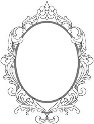 DJEČJI VRTIĆ OGLEDALCEERNESTINOVO